Madrid, 8 de abril de 2020 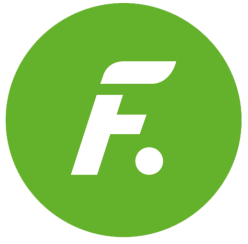 PROGRAMACIÓN DE FDF PARA EL DOMINGO 12 DE ABRILEsta programación podrá sufrir modificaciones en función de la actualidad.12/04/2020DOMINGOFDFH.PrevCalf.ProgramaEp./Serie8:10+7¡TOMA SALAMI!258:45+7¡TOMA SALAMI!269:15+7¡TOMA SALAMI!279:45TPCHIRINGUITO DE PEPE: 'LA TERRACITA DE PEPE'911:00TPCHIRINGUITO DE PEPE: 'FAMILIA'1012:25+12AÍDA: 'LA MODA DE MI MEJOR AMIGO'15413:30+12CAMERA CAFÉ2614:05+12CAMERA CAFÉ2714:35+12CAMERA CAFÉ2815:10+12LA QUE SE AVECINA: 'UNA DIVA, UN FAISÁN Y UN PISO QUE CUESTA UN RIÑÓN'3416:40+12LA QUE SE AVECINA: 'UN BIOPIC, UNA MUJER MODERNA E INDEPENDIENTE Y UN CEMENTERIO NUCLEAR'8518:15+12EL PUEBLO819:35+16LA QUE SE AVECINA: 'UNA HIPOTECA BIENESTAR, DOS INVENTORES FRUSTRADOS Y UNA MARISQUERÍA CABARET'13521:05+16LA QUE SE AVECINA: 'UN SUEGRO LAPA, UNA MARUJA LIBERADA Y UNA EPIDEMIA YOUTUBER'13622:45+12CINE: 'FURIOUS'Título original: ‘LEGENDA O KOLOVRATE (AKA FURIOUS)'Int.: Ilya Malakov,  Aleksey SerebryakovDtor.: Dzhanik Fayziev,  Ivan ShurkhovetskiyINTERNACIONAL/ACCIÓN/2017Sinopsis:  en el siglo XIII, una Rusia fragmentada está a punto de caer de rodillas ante el Gran Khan Batu de la Horda de Oro del yugo mongol-tártaro. Los invasores han quemado varias ciudades y han regado con sangre la tierra rusa. Solo un valiente guerrero se atreve a desafiarlos. Es un joven caballero de Riazán, Yevpatiy Kolovrat, que junto a su escuadra de valientes, está dispuesto a vengar a su amada y a su país.0:45+12LA QUE SE AVECINA: 'UNA ECO-FINCA, UN OBÚS Y UNA INSEMINACIÓN SATÁNICA'792:10+12LA QUE SE AVECINA: 'UN LANZAMIENTO, UN RESBALÓN Y LA ABUELA DEL VAMPIRICÁNTROPO'803:40+18EL HORÓSCOPO DE ESPERANZA GRACIA13:45TPMEJOR LLAMA A KIKO64:15TPMEJOR LLAMA A KIKO194:45TPMIRAMIMÚSICA15:40TPLA TIENDA EN CASA1